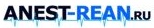 ПРОТОКОЛ ВНУТРИВЕННОЙ СЕДАЦИИДата _____________20        г.       _____ч. _____мин. _____ч._____ мин.Исходно АД ___________/ ___________ мм.рт.ст.  ЧСС ___________________ в 1 минв/в:   пропофол _______ мг __________________________________________________________Течение седации ___________________________________________________________________Дыхание спонтанное + О2 через маску / носовые катетерыИнгаляция севофлурана через маску наркозного аппарата_______ об.% (_____мл)Гемодинамика в течение седации (стабильная /нестабильная) ______________________________________________________________________АД _________/__________ мм.рт.ст.  ЧСС _________ в минв/в дробно:________________________________________________________________________________________________________________________________________________В/в капельно: р-р NaCl 0,9%_______мл; р-р Рингера_______мл; р-р Глюкозы 5%_______мл; HAES 6%_______мл;______________________________________________Пробуждение своевременное / замедленноеБольной(ая) в сознании переводится в палату под наблюдение лечащего (дежурного) врачаАД _________/___________ мм.рт.ст.  ЧСС ____________ в мин. ЧД ______________врач анестезиолог-реаниматолог _________________________мед. сестра-анестезист_______________________